 Notice of Funding Opportunity ESSER III Progressive Discipline Based on Restorative Justice (PDRJ) Application Due Date: October 6, 2023, 5 PM PST Issued By The Nevada Department of Education Office for a Safe and Respectful Learning Environment Funding Period:		Upon Approval of all Parties – September 30, 2024  Funds Available:		$2 Million Source of Funding:	American Rescue Plan (ARP) Act Elementary and Secondary School Emergency Relief (ESSER) Funds  Questions related to this funding should be addressed to: Laronica Maurer  Office for a Safe and Respectful Learning Environment Nevada Department of Education 2080 E Flamingo RD # 210 Las Vegas, Nevada 89119 Laronica.maurer@doe.nv.gov Part I – Application Requirements and GuidelinesIntroduction and Background Overview The ESSER III Progressive Discipline Based on Restorative Justice (PDRJ) grant is created using $2 million in American Rescue Plan (ARP) Act Elementary and Secondary School Emergency Relief (ESSER) funds are dedicated to the creation and implementation of district and charter school progressive discipline plans that are based on restorative justice. During the 2023 Session of the Nevada Legislature, two bills related to school discipline and restorative justice were passed. AB 330 and AB 285  make changes to the age requirements for suspension, expulsion, permanent expulsion, temporary alternative placement, and the suspension and expulsion appeal process inclusive of NRS 392.4601 – 392.472. In addition, the new statutes address the collection and reporting of discipline data and the requirements for districts and schools to write and implement a Progressive Discipline Plan Based on Restorative Justice.  
 
Combining progressive discipline with restorative approaches when addressing behavior is intended to prevent a recurrence of inappropriate behavior by helping students take responsibility for their actions, repair any harm, and collectively find solutions to restore relationships. These funds will assist in the implementation of blending progressive discipline and restorative practices.   
 
Use of a Multi-Tiered System of Supports (MTSS) / Positive Behavioral Interventions and Supports (PBIS) and Restorative Justice Practices 
MTSS/PBIS is an evidence-based, tiered framework for supporting students’ behavioral, academic, social, emotional, and mental health needs. When implemented with fidelity, MTSS/PBIS reduces disciplinary incidents and improves social-emotional competence, academic success, and school climate. It also improves teacher health and well-being. It is a way to create positive, predictable, equitable, and safe learning environments where everyone thrives. These funds require both the implementation of an MTSS/PBIS framework and restorative justice practices.  
 Eligible Applicants This request for new funding is open to all Nevada school districts, charter schools, and institutions of higher education. Goals and Priorities Funding Goal  Eliminate discipline disproportionality as evidenced by district/school suspension and expulsion data. Decrease school violence incidents as evidenced by major offenses.Improve school climate as evidence by the Nevada School Climate/Social Emotional Learning (NV-SCSEL) Survey.Funding Priorities Note: Priorities 1 and 2 will be funded first and if additional funding remains priorities 3 and 4 will be funded. Priority 1: Progressive Discipline Plan Based on Restorative JusticeFund the process of creating or updating the district/charter progressive discipline plan based on restorative justice according to (NRS 392.4644) and in accordance with the statewide framework for restorative justice developed pursuant to NRS 388.1333.  Only school districts and charter schools may apply for this priority.Priority 2: Discipline and Restorative Justice Support schools with discipline disproportionalities or high numbers of major discipline incidents through the implementation of the district/charter approved progressive discipline plan based on restorative justice. Priority 3: Independent EvaluationIndependent evaluation of the effectiveness of the progressive discipline plan based on restorative justice in schools whose data show discipline disparities or high numbers or major discipline incidents.Priority 4: School Climate, Culture, and Safety TrainingProvide for the improvement of school climate, culture, safety, and pupil outcomes by providing information and training for teachers, administrators, and other school staff on, without limitation (NRS 388.1333):Multi-tiered System of Supports (MTSS)Early warning systems Positive Behavioral Interventions and Support (PBIS) The provision of school social workers Curriculum on social and emotional learning Trauma-informed practices Child and adolescent development Restorative justice, including, without limitation, positive behavioral interventions and supports, conflict resolution and de-escalation techniques; and, Psychology, trauma and chronic stress, the effect of trauma and chronic stress on pupils and learning and effective responses to trauma and chronic stress. Funding Information Available Funds  The available funding is $2 million provided by ARP ESSER federal funds across fiscal year 2024 for use during the funding period identified in this Notice of Funding Opportunity (NOFO).  Participation and Evaluation Any funding awarded for ARP ESSER PDRJ grant will be awarded on a competitive basis. The total points possible per application for funding depends on the components applied for.  Scores will be assigned according to the maximum allowable points indicated on each element of the application. Participation Requirements  All applicants and subrecipients must demonstrate the effectiveness of the requested and implemented strategies, activities, and interventions; these funds require the implementation of both an MTSS/PBIS framework and restorative justice practices.  Reporting Requirements All subrecipients are required to submit requests for reimbursement and final financial reports, in alignment with the due dates in the subaward agreement. Additional reporting requirements will only include what is required per NRS 392.462 as amended by AB 285 (2023). A guidance memo on these reporting requirements is forthcoming. Each public school must collect data on student discipline and progressive discipline plans on a quarterly basis. The data must include: The number of student expulsions and suspensions;  The number of vacant staff positions;  The average class size for each grade in the school;  The implementation of each plan;  The training received by teachers and administrators regarding each plan;  The number of placements of pupils in another school; and  The ratio of pupils to school counselors, school psychologists, and school social workers.  Quarter DefinitionQuarter 1: July 1 – September 30Quarter 2: October 1 – December 31Quarter 3, January 1 – March 31Quarter 4, April 1 – June 30Monitoring and Evaluation Requirements All subrecipients will be evaluated for financial risk and will undergo financial subrecipient monitoring on an annual basis. Technical Assistance and Support If you have general questions about this competitive grant application process, please contact the following:Technical Assistance The Nevada Department of Education (NDE) is committed to supporting all applicants by providing technical assistance; the link for the technical assistance webinar opportunity identified below will be posted with all other information on this NOFO on the Department’s webpage for Grant Information.Scheduled Technical Assistance Webinar: Review Process  Submission of Application Applications must be completed thoroughly and accurately in order to be considered for review (please review the NOFO Checklist). Succinctness and clarity of information is encouraged in all narrative portions of the application. Additionally, approved expenses must fall within the constraints described in this NOFO and all supporting documents, including the FY24 Budget Preparation Guidelines (v.2) and FY24 Chart of Accounts Supplemental Resource (v.2) documents referenced in Section B and related attachments.  Review of Application NDE staff and Review Committee members will review and score the applications in accordance with NDE policies for competitive funding opportunities.  Applicants are encouraged to refer to the Scoring Rubrics within this NOFO and to respond to all information that is requested within the application itself; applications that have missing or incomplete information will receive lower scores. Proposed Timeline  The proposed timeline for the application period, review of applications, creation of the subaward agreement, and the funding period is available below: * Please note that dates are subject to change.  Overview of Application Requirements Applicant Information  Applicant Information for the applying entity will be required for identification and compliance purposes, including up-to-date contacts for the organization. Please provide detailed contact information with your submission along with the Pre-Award Assessment.   Narrative Each applicant may only submit ONE application. All questions in each portion of the application must be addressed completely. Unsolicited attachments will not be reviewed. NDE reserves the right to require awardees to amend any and all applications before subgrant funding is awarded. Listed for each question are the maximum points based on the evaluation criteria. For information on scoring, please see the rubrics below.  Budget Applicants must use the FY 24 Budget Summary & Narrative Master Template. The FY 24 Budget Summary & Narrative Master Template should be completed in accordance with the guidelines provided in the FY24 GMU Budget Preparation Guidelines_FINAL_03.27.2023.pdf and FY24 NDE Chart of Accounts Supplemental Resource_FINAL_03.27.2023.pdf  documents.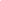 For each expenditure, you must provide, at minimum:The total number of units (or FTE, in the case of personnel) and the budgeted price per unit for each expenditure; the template is formatted to calculate the subtotals within each budget sheet (Instruction and Support Services), and the totals by Object Code will be auto-populated into the Summary tab.  You must also include a narrative description in the applicable section for each line-item expenditure identified within the budget sheet.  Please be sure to reference the instructions provided in the FY24 Budget Preparation Guidelines (v.2) document regarding what is required to be included in the narrative description.  The Chart of Accounts Supplemental Resource should be used to assist you in placing expenditures in the correct Object Code.  All expenditures should be aligned to the implementation plan and should be reasonable, necessary, and allowable to support the implementation of the grant requirements and application.Pre-Award Assessment In alignment with requirements under state and federal regulation, NDE is required to conduct a Pre-Award Assessment (PAA) for each subrecipient prior to the approval of a subaward agreement.  This PAA Questionnaire (Attachment E) must be completed for compliance purposes however the PAA score is not included in the overall score of the application and will not impact determination of funding.Certification, Assurances Applicants are required to complete and submit Certifications (Attachment C) and General Federal Grant Assurances (Attachment D) with the application materials.  Please review both documents thoroughly prior to signing, as they outline the provisions and requirements of this grant funding.Rubrics and ReferencesScoring RubricsSee Appendix A for scoring rubrics.Pre-Award Assessment Rubric See Appendix B for the pre-award assessment rubric.Assurances  An example of the applicable assurances are provided in section three of this document. Please review the assurances thoroughly prior to signing and submitting them at the time of application.Part II – Application  The application section must be completed by filling out the ESSER III Progressive Discipline Based on  Restorative Justice  Application – Narrative form. Only ONE application needs to be submitted per entity. The contact information your entity provides should be the individual who will manage the grant funding, should your entity be awarded funding. Please contact Laronica Maurer at the Nevada Department of Education at:  laronica.maurer@doe.nv.gov if you have questions. A. Narrative Please provide a brief narrative for each question for which you are requesting funds. Use the ESSER III Progressive Discipline Based on Restorative Justice  Application – Narrative form to complete the narrative portions of the grant application as explicated under the applicable rubrics. (See Appendix C for application visual) Ensure that you only answer the components that your district/charter plans to implement; if your district or charter is NOT planning to implement one of the components, simply leave it blank and the points will not contribute or deduct from your averaged score.Contacts/Identifying Information This information is required within the ESSER III Progressive Discipline Based on Restorative Justice  Application – Narrative form, as well as within the Pre-Award Assessment form below. B. Budget  The applicable budget narrative form has been attached to this document. C. Pre-Award AssessmentThe Pre-Award Assessment questionnaire is included below, and must be completed in its entirety, to include the submission of all requested attachments.Pre-Award Assessment*If your organization is not currently set to “public” on SAM.gov, please submit snip of SAM.gov relating your organization’s current status and expiration date.Please note, the ledger of expenditures should be an excerpt of your organization’s transaction-level data, illustrating budget account by revenues and expenditures, categories, function codes, and object codes. As applicable, please include a reference to your chart of accounts. Does your organization have a time and effort accounting system in place? May state N/A if previously submitted for FY24. If you do not have a time and effort accounting system in place, please provide a brief description why and note whether it is reflected in your policies and procedures. What accounting system does your organization use? May state N/A if previously submitted for FY24.Does your organization utilize an indirect rate or the de minimus administrative rate? How are these rates reflected in your ledger / chart of accounts? May state N/A if previously submitted for FY24. Please note whether this information is reflected in your policies and procedures. Does your organization have previous experience managing similar grants? Please provide an example/describe in 3-4 sentences.  Please list any relevant licenses or accreditations that your organization may have relative to the grant and indicate if they are in good standing. Does your organization have adequate financial staffing and experience to implement and manage the grant? (e.g., are you currently hiring or training new employees, planning for retirements, etc.) Please describe in 3-4 sentences.*Please note that this refers to a competitive bidding process/solicitation of contracts or further breaking out the award to additional organizations**Match refers to a requirement that your organization be able to contribute a certain amount of funds proportional to the award amount to the project; your grant application will have clearly stated whether there are matching requirementsD. AssurancesThe applicable federal assurances have been attached to this document. Part III - References Budget References The following resources have been provided to assist you as you complete the FY24 Budget Summary and Narrative template that must be submitted with your application.  Information on how to assign your proposed line-item expenditures to the correct Object Code as well as information regarding the narrative component that must be included for each expenditure is found throughout these references.FY24 Budget Preparation Guidelines (v.2)FY24 Chart of Accounts Supplemental Resource (v.2)Submission Checklist  Assurances and Agreements Application Information Budget Summary and Narrative Narrative Essay Questions Pre-Award Assessment Internal Controls Financial Management Policies Conflict of Interest Policy Civil Rights Policy Student Privacy Policy Ledger of Expenditures Glossary  Assurances: The grant Assurances provide information regarding the obligations, requirements, and agreements associated with a grant subaward, and are included as a component of the contractual agreement between the Nevada Department of Education and the subrecipient entity.  The grant Assurances will be specific to either state or federal funding and may include additional provisions based on the particular requirements of the grant funding. Competitive Funds: Competitive funds are those that the Nevada Department of Education (NDE) has discretion to award based on merit of application, specifically through the use of open competitive applications which are scored by a review committee, using the rubric included in the Notice of Funding Opportunity, and allocated according to project proposal and fit. Compliance: All references to Compliance (as a proper noun) specifically refer to the Office of Division Compliance, Student Investment Division; Division Compliance is responsible for the Pre-Award Assessment and financial monitoring activities associated with subaward agreements as conducted on behalf of the Nevada Department of Education.  Division Compliance maintains a universal email address for all financial risk assessment and monitoring inquiries: sidcompliance@doe.nv.gov. ePAGE: ePAGE (Electronic Plans, Applications, Grants, and Expenditures) is the electronic platform used by the Nevada Department of Education for online grants management activities, including submission and approval of original subaward budgets, budget revisions, Requests for Reimbursement (RFR), and Final Financial Reports (FFRs). Grants Management Unit: The Grants Management Unit (GMU), within the Office of District Support Services, Student Investment Division, is responsible for the financial management of all grant subawards within the Nevada Department of Education. The GMU maintains a universal email address for all grant related fiscal inquires: grantsinfo@doe.nv.gov, Notice of Funding Opportunity: A Notice of Funding Opportunity (NOFO) is formally issued announcement regarding an upcoming opportunity to apply for pass-through funding from the Nevada Department of Education.  The NOFO includes eligibility and evaluation criteria as well as information about the purposes and goals of the specific grant funding, the application process, including submission requirements and deadlines, opportunities for technical assistance, and expected timelines.Pre-Award Assessment: The Pre-Award Assessment (PAA) is a financial-based risk assessment which must be completed for all subrecipients prior to entering into a subaward agreement.  The results of the PAA are used for financial monitoring purposes, including identification of technical assistance and supports specific to each subrecipient.Program: All references to Program (as a proper noun) specifically refer to programmatic offices within the Nevada Department of Education (NDE).  Programmatic offices serve as the lead in all grant funded initiatives and are responsible for ensuring that the purposes and goals for which the grant funding was appropriated are met, including through the provision of technical assistance and support, training opportunities, and programmatic monitoring, as well as other similar strategies and activities.Subaward: An award of financial assistance provided by a pass-through entity (in this case the Nevada Department of Education) to a subrecipient entity for the subrecipient to carry out the terms of the originating award and as agreed upon via state or federal assurances.Subrecipient: A non-federal entity that receives a subaward from a pass-through entity to carry out the terms of the originating award; the term does not include an individual that is a beneficiary of the program. UEI Number: The Unique Entity Identifier (UEI) number replaced the Data Universal Numbering System (DUNS) number effective April 2022 and is required for all subrecipient entities, pursuant to 2 CFR 200.  The UEI is assigned via SAM.gov. Vendor Number: A state of Nevada vendor number is assigned by the State Controller’s Office when an organization submits a vendor registration form, which process is required for all payees of the state.  Registration as a vendor is required prior to and enables payment by a state agency to an external organization, including subrecipient entities.  Changes or updates to any information submitted through the vendor registration process, including changes to bank account information, must be provided to the Controller’s Office in order to ensure receipt of payments.Appendix A – Scoring RubricPriority 1: Progressive Discipline Plan Based on Restorative JusticeFund the process of creating or updating the district/charter progressive discipline plan based on restorative justice according to (NRS 392.4644) and in accordance with the statewide framework for restorative justice developed pursuant to NRS 388.1333.  Only school districts and charter schools may apply for this priority.Priority 2: Discipline and Restorative Justice Support schools with discipline disproportionalities or high numbers of major discipline incidents through the implementation of the district/charter approved progressive discipline plan based on restorative justice. Priority 3: Independent EvaluationIndependent evaluation of the effectiveness of the progressive discipline plan based on restorative justice in schools whose data show discipline disparities or high numbers or major discipline incidents.Priority 4: School Climate, Culture, and Safety TrainingProvide for the improvement of school climate, culture, safety, and pupil outcomes by providing information and training for teachers, administrators, and other school staff on, without limitation (NRS 388.1333):Multi-tiered System of Supports (MTSS)Early warning systems Positive Behavioral Interventions and Support (PBIS) The provision of school social workers Curriculum on social and emotional learning Trauma-informed practices Child and adolescent development Restorative justice, including, without limitation, positive behavioral interventions and supports, conflict resolution and de-escalation techniques; and, Psychology, trauma and chronic stress, the effect of trauma and chronic stress on pupils and learning and effective responses to trauma and chronic stress. Appendix B - Pre-Award Assessment RubricAppendix C – ESSER III PDRJ Smartsheet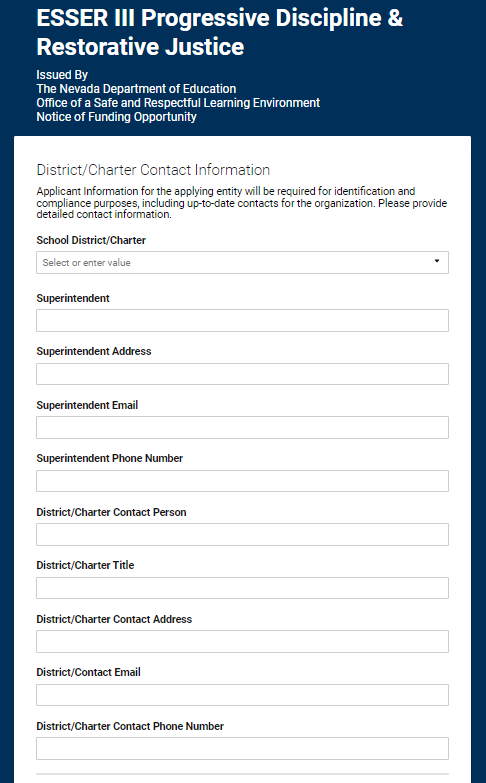 Name Email Program Support Laronica.maurer@doe.nv.gov   Grant Technical Assistance grantsinfo@doe.nv.gov  ePAGE Technical Assistance grantsinfo@doe.nv.gov  Pre-Award Assessment Technical Assistance sidcompliance@doe.nv.gov  Technical Assistance Office HoursDate and Time https://ndezoom.zoom.us/j/87404759244Tuesday, September 26, 2023 @ 11:00AM – 12:00PMDate*  Activity September 12, 2023   Applications made available to applicants                            October 6, 2023    Applications Due October 13, 2023  Applications Reviewed   October 27, 2023  Awardees Notified of Allocations  November 10, 2023  Development of Subaward Agreement Upon Approval by All Parties  Funding Period Start Date  June 1, 2024  First Report Date September 30, 2024  Funding Period End Date November 15, 2024  Final Financial Report Due Entity’s Legal NameUnique Entity Identifier*Nevada Vendor Identification NumberDocument RequestsDocument RequestsDocument RequestsDocument RequestsPlease submit up-to-date copies of the following documents as applicable to your organization. If you do not have any of the below documents, please mark it accordingly and attach a brief written response related to its absence. Please submit up-to-date copies of the following documents as applicable to your organization. If you do not have any of the below documents, please mark it accordingly and attach a brief written response related to its absence. Please submit up-to-date copies of the following documents as applicable to your organization. If you do not have any of the below documents, please mark it accordingly and attach a brief written response related to its absence. Please submit up-to-date copies of the following documents as applicable to your organization. If you do not have any of the below documents, please mark it accordingly and attach a brief written response related to its absence. Internal Controls Attached No applicable document Already Submitted for FY24Financial Management Policies Attached No applicable document Already Submitted for FY24Conflict of Interest Policy Attached No applicable document Already Submitted for FY24Civil Rights Policy Attached No applicable document Already Submitted for FY24Student Privacy Policy Attached No applicable document Already Submitted for FY24Ledger of Expenditures Attached No applicable document Already Submitted for FY24Does your organization plan to subcontract* the award?Yes Yes No No If match** or maintenance of effort are required, has your organization identified an allowable source?Yes Yes No No If yes, what source has been identified?Does your organization believe that it will be able to comply with the assurances as written?Yes Unsure Unsure No Component A- Plan Creation or Update50 - 40Very Clear39 - 30Fairly Clear29 - 0Partial or UnclearNot ApplicableWhat does your district/school hope to accomplish by creating or updating your progressive discipline plan base on restorative justice? (50 points)Answer is very clear on accomplishment of creating or updating the progressive discipline plan based on restorative justice Answer is fairly clear on accomplishment of creating or updating the progressive discipline plan based on restorative justiceAnswer is unclear on accomplishment of creating or updating the progressive discipline plan based on restorative justiceN/AComponent B -Training Access50 - 40Very Clear39 - 30Fairly Clear29 - 0Partial or UnclearNot ApplicableDescribe the training and methods utilized (travel, substitute pay, asynchronous training) to access approved training.(50 points)Answered both parts and very clear on methods utilized to access approved trainingsAnswered both parts and fairly clear on methods utilized to access approved trainingsAnswered only one part or unclear on methods utilized to access approved trainingsN/AComponent C -Personnel Funding50 - 40Very Clear39 - 30Fairly Clear29 - 0Partial or UnclearNot ApplicableHow will your district/school utilize the grant award to fund additional personnel?(50 points)Answer is very clear on funding additional personnel.Answer is fairly clear on funding additional personnelAnswer is partial or unclear on funding additional personnelN/AComponent D - Key Stakeholder Engagement Activities50 - 40Very Clear39 – 30 Fairly Clear29 - 0Partial or UnclearNot ApplicableHow will your district/organization utilize the funds to promote key stakeholder engagement activities?(50 points)Answer is very clear on promoting key stakeholder engagement activitiesAnswer is fairly clear on promoting stakeholder engagement activitiesAnswer is partial or unclear on promoting stakeholder engagement activitiesN/AComponent E – Pre-Award Assessment Score (10 points)9-10, Low Risk5-8, Medium Risk1-4, High Risk0, DebarredComponents applied for: A B C D E                                                  Total Points Awarded ______Components applied for: A B C D E                                                  Total Points Awarded ______Components applied for: A B C D E                                                  Total Points Awarded ______Components applied for: A B C D E                                                  Total Points Awarded ______Components applied for: A B C D E                                                  Total Points Awarded ______Component A - Use of Data (must answer if applying for Priority 2)25 - 20Significant Need19 - 15Moderate Need14 - 0Low NeedNot ApplicableUsing the school safety data from the Nevada Report Card and the data chart included with this NOFO (disparity data), please list the high-need schools your district/charter would like to focus on for implementation support. Significant/High need = significant levels of discipline disparities or high numbers of major discipline incidents according to student population.(25 points)The data chart includes discipline data of high-needs schools, clearly showing significant evidence of discipline disparities or high number of discipline incidents according to student populationThe data chart includes discipline data of high-needs schools, showing moderate evidence of discipline disparities or moderate number of discipline incidents according to student populationThe data chart includes discipline data of high-needs schools, clearly showing low evidence of discipline disparities or low number of discipline incidents according to student populationN/AComponent B - Addressing Disproportionate Discipline25 - 20Very Clear19 - 15Fairly Clear14 - 0Partial or UnclearNot ApplicableDescribe your district/School plan to aggregate and address disproportionate discipline.(25 points)Answer is very clear on aggregating and addressing disproportionate discipline Answer is fairly clear on aggregating and addressing disproportionate disciplineAnswer is partial or unclear on aggregating and addressing disproportionate disciplineN/AComponent C -Training Access25 - 20Very Clear19 - 15Fairly Clear14 - 0 Partial or UnclearNot ApplicableDescribe the training and methods utilized (travel, substitute pay, asynchronous training) to access approved training to address disproportionate discipline.(25 points)Answered both parts and very clear on methods utilized to access approved trainings to address disproportionate disciplineAnswered both parts and fairly clear on methods utilized to access approved trainings to address disproportionate disciplineAnswered only one part or unclear on methods utilized to access approved trainings to address disproportionate disciplineN/AComponent D -Personnel Funding25 - 20Very Clear19 - 15 Fairly Clear14 - 0Partial or UnclearNot ApplicableHow will your district/school utilize the grant award to fund additional personnel?(25 points)Answer is very clear on funding additional personnel.Answer is fairly clear on funding additional personnelAnswer is partial or  unclear on funding additional personnelN/AComponent E -Data Visualization Platforms25 - 20Very Clear19 - 15Fairly Clear14 - 0Partial or UnclearNot ApplicableHow will your district/school utilize the funds for data visualization?(25 points)Answer is very clear on utilizing the funds for data visualizationAnswer is fairly clear on utilizing the funds for data visualization Answer is partial or unclear on utilizing the funds for data visualizationNot ApplicableComponent F - Evidence Based Curriculum25 - 20Very Clear19 - 15Fairly Clear14 - 0Partial or UnclearNot ApplicableName and describe the evidence-based curriculum your district/school will purchase to address disproportionate discipline and explain how the curriculum will specifically meet the needs of students. (25 points)Answer is very clear on description of curriculum and how it will address disproportionate disciplineAnswer is fairly clear on description of curriculum and how it will address disproportionate disciplineAnswer is partial or unclear on description of curriculum and how it will address disproportionate disciplineN/AComponent G – Pre-Award Assessment Score (10 points)9-10, Low Risk5-8, Medium Risk1-4, High Risk0, DebarredComponents applied for: A B C D E F G                                            Total points awarded ______Components applied for: A B C D E F G                                            Total points awarded ______Components applied for: A B C D E F G                                            Total points awarded ______Components applied for: A B C D E F G                                            Total points awarded ______Components applied for: A B C D E F G                                            Total points awarded ______Component A-Independent Evaluation100 - 80Very Clear79 - 60Fairly Clear59 - 0Partial or UnclearNot ApplicableHow does your district/school plan on evaluating the effectiveness of the progressive discipline plan based on restorative justice(100 points)Answer is very clear on evaluating the effectiveness the progressive discipline plan based on restorative justice Answer is fairly clear on evaluating the effectiveness the progressive discipline plan based on restorative justiceAnswer is partial or unclear on  evaluating the effectiveness of the progressive discipline plan based on restorative justice N/AComponent B – Pre-Award Assessment Score (10 points)9-10, Low Risk5-8, Medium Risk1-4, High Risk0, DebarredComponent A B                                                                                     Total points awarded ______Component A B                                                                                     Total points awarded ______Component A B                                                                                     Total points awarded ______Component A B                                                                                     Total points awarded ______Component A B                                                                                     Total points awarded ______Component A-School Climate Training100 - 80Very Clear79 - 60Fairly Clear59 - 0Partial or UnclearNot ApplicableDescribe the needs and methods utilized to provide training on improving school climate, culture, safety and student outcomes.(100 points)Answer is very clear on the information and training methods utilized Answer is fairly clear on the information and training methods utilizedAnswer is partial or unclear on the information and training methods utilized N/AComponent B – Pre-Award Assessment Score (10 points)9-10, Low Risk5-8, Medium Risk1-4, High Risk0, DebarredComponent A B                                                                                      Total points awarded ______  Component A B                                                                                      Total points awarded ______  Component A B                                                                                      Total points awarded ______  Component A B                                                                                      Total points awarded ______  Component A B                                                                                      Total points awarded ______   Risk FactorLeast Risk (0)Medium or High Risk (1)Is the applicant currently debarred?NoYes: not eligible to receive fundsIs the applicant currently in receivership?NoYesWhat is the applicant’s Unique Entity Identifier (UEI)?Has an active UEI numberNo UEI numberWhat is the applicant’s SAM.gov status?Clear and active status in SAM.govInactive status on SAM.govWhat is the applicant’s Nevada Vendor status?Has an active Nevada Vendor number Does not have an active Nevada Vendor numberDid the applicant have and submit their Internal Controls?Has and submits internal controlsDoes not submit internal controls / Does not have internal controls documentDid the applicant have and submit their Financial Management Policies?Has and submits financial management policiesDoes not submit financial management policies / Does not have a financial management policyDid the applicant have and submit their Conflict-of-Interest Policy?Has and submits conflict-of-interest policyDoes not submit conflict of interest policy / Does not have a conflict-of-interest policyDid the applicant have and submit their Civil Rights Policy?Has and submits civil rights policy/statementDoes not submit civil rights policy / Does not have a civil rights policyDid the applicant have and submit their Student Privacy Policy?Has and submits a policy related to protection of student privacy/dataDoes not submit student privacy statement / Does not have a policyDid the applicant have and submit their Ledger of Expenditures?Has and submits ledger of expendituresDoes not submit ledger of expenditures / Does not have a ledger of expendituresWhat is the status of any relevant accreditations and/or licenses for the applicant?The applicant holds the relevant accreditation status and/or licensesThe applicant has recently lost accreditation and/or relevant licensesDoes the applicant plan to subcontract their awarded funds?The applicant will not be subcontracting the awarded fundsThe applicant will be subcontracting the awarded fundsDoes the applicant’s project align with one or more of NDE’s 2020 STIP goal strategies?The applicant’s project clearly aligns with one or more of NDE’s 2020 STIP goal strategiesThe applicant’s project does not clearly align with any of NDE’s 2020 STIP goal strategiesDoes the applicant have previous experience working with similar grants? (e.g., federal or state, amount of funding, etc.)Applicant has previous history working with similar grants Applicant is new to working with grants of similar size and/or complexityDoes the applicant have adequate financial staffing and experience to implement and manage the grant?80% or more of positions are filled and have the training needed to effectively manage the grant20% or more of positions are vacant or hiring and will need training to effectively manage the grantDoes the organization document an indirect rate and/or administrative rate, and is the applicant able to segregate these costs (particularly indirect) from other funds?Applicant is able to segregate indirect costs from other fundsApplicant is unable to segregate indirect costs from other fundsWhat accounting system does the applicant use, and can it identify receipts and expenditures of program funds separately and by budget categories?Accounting system in place identifies receipts and expenditures of program funds separately for each award and by budget cost categoriesAccounting system does not identify receipts and expenditures separately for each award and by budget cost categories Does the applicant have a time and effort accounting system in place?Has a time and effort accounting system in placeDoes not have a time and effort accounting system in place If match or maintenance of effort is required, has applicant identified an allowable and sustainable source?There are no matching/MOE requirements for the applicantThere are match or MOE requirements for the applicant What is the status of recent financial audits for the applicant?No findings on the most recent auditsNo recent audits were conducted or one or more findings on the most recent auditIs the applicant’s Single Audit clear of any significant findings in the past three years?No findings in the previous three fiscal years.One or more findings in the previous three fiscal years.What was the Financial Subrecipient Monitoring score for the applicant in the previous fiscal year?0-10 = 011-20 = 121-30 = 231-40 = 341-50 = 451-60+ = 5PAA Score - SubrecipientPAA Score - GrantCriteriaNOFO Rubric ScoreDebarredN/ANot eligible to receive funds013-224-5High Risk1-45-122-3Medium Risk5-80-40-1Low Risk9-10